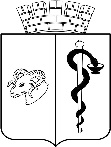 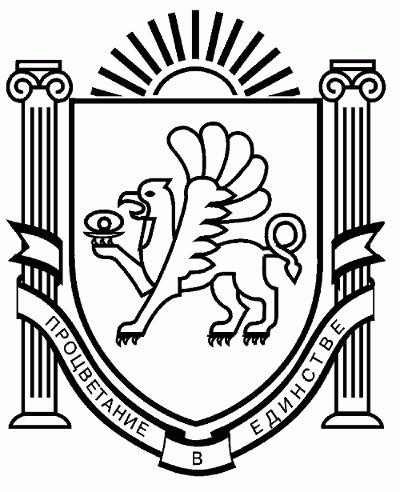 АДМИНИСТРАЦИЯ ГОРОДА ЕВПАТОРИИРЕСПУБЛИКИ КРЫМПОСТАНОВЛЕНИЕ_______________                                                                                                      №  _________ЕВПАТОРИЯО внесении изменений в постановление администрации города Евпатории Республики Крым от 29.06.2022 № 1414-п  «Об утверждении муниципальной программы  по реализации государственной программы Российской Федерации  «Социально-экономическое развитие Республики Крым и г. Севастополя»В соответствии со ст. 179 Бюджетного кодекса Российской Федерации, Федеральным законом от 06.10.2003 г. № 131-ФЗ «Об общих принципах организации местного самоуправления в Российской Федерации», уставом муниципального образования городской округ Евпатория Республики Крым, решением Евпаторийского городского совета от 14.12.2022 № 2-62/1 «О бюджете муниципального образования городской округ Евпатория Республики Крым на 2023 год и на плановый период 2024 и 2025 годов» с изменениями от 28.04.2023 №2-67/4, от 23.06.2023 №2-69/5, от 31.08.2023 № 2-71/3, постановлениями администрации города Евпатории Республики Крым  от 19.02.2019 № 217-п «Об утверждении порядка разработки, реализации и оценки эффективности муниципальных программ городского округа Евпатория Республики Крым» с изменениями от 26.07.2021                      № 1325-п, от 26.12.2022 № 3441-п, от 13.09.2023 №2723-п,  от 17.10.2022 № 2372 «Об утверждении перечня муниципальных программ городского округа Евпатория Республики Крым», администрация города Евпатории Республики Крым п о с т а н о в л я е т:1. Внести в постановление администрации города Евпатории Республики Крым от 29.06.2022 № 1414-п «Об утверждении муниципальной программы по реализации государственной программы Российской Федерации «Социально-экономическое развитие Республики Крым и г. Севастополя», с изменениями от 20.09.2022 № 2101-п, от 10.03.2023 № 698-п, от 09.06.2023 № 1836-п следующие изменения:1.1. В приложении к постановлению:В паспорте муниципальной программы по реализации государственной программы Российской Федерации «Социально-экономическое развитие Республики Крым и                                   г. Севастополя» заменить строки на:1.2. Абзац 14 и абзац 15 раздела 1 «Общая характеристика текущего состояния, сферы реализации программы» исключить. 1.3. Абзац 21 раздела 1 «Общая характеристика текущего состояния, сферы реализации программы» изложить в следующей редакции:«На территории муниципального образования городской округ Евпатория                находится ряд объектов, на которых своевременно не завершены либо                            приостановлены строительные работы.  Согласно статье 35 Федерального закона                                   от 30.12.2009 № 384-ФЗ «Технический регламент о безопасности зданий                                                           и сооружений», строительство, реконструкция, капитальный и текущий ремонт здания или сооружения, консервация объекта, строительство которого не завершено,                                      должны осуществляться таким образом, чтобы негативное воздействие на окружающую                        среду было минимальным и не возникала угроза для жизни и здоровья граждан,                    имущества физических или юридических лиц, государственного или муниципального имущества, жизни и здоровья животных и растений. Реализация мер,                                   направленных на обеспечение сохранности и содержание объектов                                    незавершенного строительства, позволит предотвратить разрушение и ухудшение технических характеристик объектов незавершенного строительства. Также эти меры предпринимаются с целью защиты  жизни и здоровья граждан  и окружающего пространства».1.4. Раздел 2 «Прогноз развития сферы реализации программы» изложить в следующей редакции:«Исполнение Программы позволит создать современную городскую                     инфраструктуру  и инфраструктуру для развития туризма и отдыха, увеличить                 протяженность реконструированных сооружений инженерной защиты и берегоукрепления, ввести в эксплуатацию объекты дополнительного образования, сократить очереди в детские сады и создать дополнительные рабочие места,  создать современные и комфортные условия организации культурного досуга жителей и гостей городского округа, направленные на приобщение к культуре и искусству, обеспечить реализацию  градостроительной деятельности на территории муниципального образования городской округ Евпатория Республики Крым, улучшить имидж города, повысить привлекательность для отдыхающих, обеспечить сохранение муниципального имущества.1.5. Раздел 3 «Цели и задачи реализации муниципальной программы» изложить в следующей редакции:«Основной целью реализации Программы является устранение                              диспропорций в развитии муниципального образования городской округ Евпатория Республики Крым, в том числе обеспечение социальной, транспортной                                                            и иной инфраструктурой. Для достижения цели Программы предусмотрено                                  решение следующих задач:1. Обустройство существующих туристических маршрутов и объектов показа;2. Развитие дошкольного, начального общего, основного общего, среднего                     общего образования;3. Финансовое и материально-техническое обеспечение деятельности                     бюджетных организаций по выполнению возложенных на них полномочий;4. Капитальный ремонт и приведение в надлежащее состояние объектов культуры;5. Формирование перспективного, комплексного и устойчивого развития городского округа, организация территориально-пространственного планирования муниципального образования городской округ Евпатория Республики Крым;6. Обеспечение сохранности и содержание объектов незавершенного строительства.1.6. Раздел 4 «Планируемые результаты и показатели  (целевые индикаторы) реализации муниципальной программы» изложить в следующей редакции:«Успешное решение поставленных задач по итогам реализации Программы предполагает получение следующих результатов:- увеличение протяженности реконструированных сооружений инженерной защиты и берегоукрепления;- улучшение имиджа города, повышение привлекательности для туристов;- эффективное использование туристско-рекреационного потенциала;- создание современной материально-технической и учебно-методической базы образовательных организаций для обеспечения соответствия образовательного процесса требованиям государственных образовательных стандартов;- улучшение качества образовательных услуг;- улучшение условий пребывания учащихся в учреждениях дополнительного образования, повышение качества дополнительного образования;- улучшение состояния объектов культуры, повышение их притягательности;- обеспечение муниципального образования городской округ Евпатория Республики Крым документами территориального планирования, градостроительного зонирования и документации по планировке территории;- сохранение муниципального имущества;Показателями (целевыми индикаторами), характеризующими достижение целей и решение задач Программы являются:- протяженность берегоукрепления реконструируемой набережной;- площадь МБДОУ вводимых в эксплуатацию после реконструкции;- количество объектов культуры, на которых выполнены работы по капитальному ремонту;- количество разработанных градостроительных документов (с нарастающим итогом);-  количество охраняемых  объектов незавершенного строительства;Сведения о значениях показателей (индикаторов) реализации Программы приведены в приложении 1 к настоящей Программе.Состав целевых показателей и индикаторов муниципальной программы определен с учетом:1. Проектно-сметной документации по объекту «Реконструкция набережной                          им. Терешковой, с прилегающим сквером им. Караева с берегоукрепительными                       работами, Республика Крым г. Евпатория»;2. Проектно-сметной документации по объекту «Реконструкция Евпаторийского дошкольного образовательного учреждения (ясли-сад) № 26 «Росинка» по адресу                                 ул. Некрасова,77 А, г. Евпатория, Республика Крым»;3. Приложения № 2 к Соглашению №35712000-1-2022-005 от 28.01.2022                                     «О предоставлении субсидии из бюджета Республики Крым бюджету                               муниципального образования Республики Крым»;4.  Количества утвержденных градостроительных документов.1.7. Пункты 6,7  раздела 5  «Характеристика основных мероприятий программы» исключить.1.8. В разделе 8 «Ресурсное обеспечение муниципальной программы» третий абзац изложить в следующей редакции:«Общий объем финансирования мероприятий в 2022-2025 годах составляет                           2 399 337,37517 тыс. руб.».1.9. В разделе 9 «Оценка эффективности реализации муниципальной программы» таблицу «Методика расчета значений показателей (индикаторов) эффективности муниципальной программы» изложить в следующей редакции:1.10. Приложение № 1 к муниципальной программе по реализации государственной программы Российской Федерации «Социально-экономическое развитие Республики Крым и г. Севастополя» изложить в новой редакции (приложение 1).1.11. Приложение № 2 к муниципальной программе по реализации государственной программы Российской Федерации «Социально-экономическое развитие Республики Крым и г. Севастополя» изложить в новой редакции (приложение 2).1.12. Приложение № 3 к муниципальной программе по реализации государственной программы Российской Федерации «Социально-экономическое развитие Республики Крым и г. Севастополя» изложить в новой редакции (приложение 3).2. Настоящее постановление вступает в силу со дня его обнародования на официальном портале  Правительства Республики Крым - http://rk.gov.ru  в разделе: муниципальные образования, подраздел - Евпатория, а также на официальном сайте муниципального образования городской округ Евпатория Республики Крым -                        http://my-evp.ru в  разделе Документы,  подраздел  - Документы администрации города в  информационно-телекоммуникационной  сети  общего пользования, а  также путем опубликования   информационного    сообщения    о   нем   в  печатных   средствах   массовой   информации,  утвержденных органами местного самоуправления городского округа Евпатория Республики Крым3. Контроль за исполнением настоящего постановления возложить на заместителя главы администрации города Евпатории Республики Крым, курирующего отдел городского строительства администрации города Евпатории Республики Крым.Глава администрации города Евпатории Республики Крым	                                                           Е.М. ДемидоваПОДГОТОВЛЕНОНачальник отдела городского строительства(руководитель структурного подразделения) 					           В.С. Рехлицкий«____» __________________20___						       (ФИО) Исполнитель:Главный специалист городского строительства				                С.В. Шульга(наименование должности)								       (ФИО)Раб. тел. 3-13-88							СОГЛАСОВАНОРуководитель аппарата администрации 									   Е.В.Михайлик«____» ___________________20___ 						        (ФИО)Заместитель главы администрации                                                                                                          О.Ю.Саргинов«____» ___________________20___ 						        (ФИО)Начальник отдела юридического обеспечения 									           А.П.Доморников«____» ________________20___ 							        (ФИО)Заведующий экспертно-правовым сектором отдела юридического обеспечения 									               Т.Ю.Юхневич«____» ________________20___ 							        (ФИО)Начальник департаментафинансов 									           С.А.Стельмащук«____»________________20___ 							         (ФИО)Начальник управления экономического развития 								        Т.С.Юмина«____»________________20___   							            (ФИО)Начальник управления муниципальногои финансового контроля								     Э.А.Шумская«____» ________________20___ 							           (ФИО)Начальник общего отдела(службы делопроизводства) «___»____________________20___ 						    Е.Н.Кумарева              (ФИО) Список рассылки и кол-во экземпляров:Отдел городского строительства администрации города Евпатории РК – 2 экз., Департамент финансов администрации города Евпатории РК – 1экз., Отдел архитектуры и градостроительства администрации города Евпатории РК – 1 экз., Управление экономического развития администрации города Евпатории РК – 1 экз.Задачи программыОбустройство существующих туристических маршрутов и объектов показа;Развитие дошкольного, начального общего, основного общего, среднего общего образования;Финансовое и материально-техническое обеспечение деятельности бюджетных организаций по выполнению возложенных на них полномочий;Капитальный ремонт и приведение в надлежащее состояние объектов культуры;Формирование перспективного, комплексного и устойчивого развития городского округа, организация территориально-пространственного планирования муниципального образования городской округ Евпатория Республики Крым;Обеспечение сохранности и содержание объектов незавершенного строительства.Обустройство существующих туристических маршрутов и объектов показа;Развитие дошкольного, начального общего, основного общего, среднего общего образования;Финансовое и материально-техническое обеспечение деятельности бюджетных организаций по выполнению возложенных на них полномочий;Капитальный ремонт и приведение в надлежащее состояние объектов культуры;Формирование перспективного, комплексного и устойчивого развития городского округа, организация территориально-пространственного планирования муниципального образования городской округ Евпатория Республики Крым;Обеспечение сохранности и содержание объектов незавершенного строительства.Обустройство существующих туристических маршрутов и объектов показа;Развитие дошкольного, начального общего, основного общего, среднего общего образования;Финансовое и материально-техническое обеспечение деятельности бюджетных организаций по выполнению возложенных на них полномочий;Капитальный ремонт и приведение в надлежащее состояние объектов культуры;Формирование перспективного, комплексного и устойчивого развития городского округа, организация территориально-пространственного планирования муниципального образования городской округ Евпатория Республики Крым;Обеспечение сохранности и содержание объектов незавершенного строительства.Обустройство существующих туристических маршрутов и объектов показа;Развитие дошкольного, начального общего, основного общего, среднего общего образования;Финансовое и материально-техническое обеспечение деятельности бюджетных организаций по выполнению возложенных на них полномочий;Капитальный ремонт и приведение в надлежащее состояние объектов культуры;Формирование перспективного, комплексного и устойчивого развития городского округа, организация территориально-пространственного планирования муниципального образования городской округ Евпатория Республики Крым;Обеспечение сохранности и содержание объектов незавершенного строительства.Обустройство существующих туристических маршрутов и объектов показа;Развитие дошкольного, начального общего, основного общего, среднего общего образования;Финансовое и материально-техническое обеспечение деятельности бюджетных организаций по выполнению возложенных на них полномочий;Капитальный ремонт и приведение в надлежащее состояние объектов культуры;Формирование перспективного, комплексного и устойчивого развития городского округа, организация территориально-пространственного планирования муниципального образования городской округ Евпатория Республики Крым;Обеспечение сохранности и содержание объектов незавершенного строительства.Целевые индикаторы и показатели муниципальной программыПротяженность берегоукрепления реконструируемой набережной;Площадь МБДОУ, вводимых в эксплуатацию после реконструкции;Количество объектов культуры, на которых выполнены работы по капитальному ремонту;Количество разработанных градостроительных документов (с нарастающим итогом);Количество охраняемых объектов незавершенного строительства.Протяженность берегоукрепления реконструируемой набережной;Площадь МБДОУ, вводимых в эксплуатацию после реконструкции;Количество объектов культуры, на которых выполнены работы по капитальному ремонту;Количество разработанных градостроительных документов (с нарастающим итогом);Количество охраняемых объектов незавершенного строительства.Протяженность берегоукрепления реконструируемой набережной;Площадь МБДОУ, вводимых в эксплуатацию после реконструкции;Количество объектов культуры, на которых выполнены работы по капитальному ремонту;Количество разработанных градостроительных документов (с нарастающим итогом);Количество охраняемых объектов незавершенного строительства.Протяженность берегоукрепления реконструируемой набережной;Площадь МБДОУ, вводимых в эксплуатацию после реконструкции;Количество объектов культуры, на которых выполнены работы по капитальному ремонту;Количество разработанных градостроительных документов (с нарастающим итогом);Количество охраняемых объектов незавершенного строительства.Протяженность берегоукрепления реконструируемой набережной;Площадь МБДОУ, вводимых в эксплуатацию после реконструкции;Количество объектов культуры, на которых выполнены работы по капитальному ремонту;Количество разработанных градостроительных документов (с нарастающим итогом);Количество охраняемых объектов незавершенного строительства.Объем и источники финансирования муниципальной программы, в том числе по годам:Расходы (тыс. рублей)Расходы (тыс. рублей)Расходы (тыс. рублей)Расходы (тыс. рублей)Расходы (тыс. рублей)Объем и источники финансирования муниципальной программы, в том числе по годам:Итого2022202320242025Всего2 399 337,37517393 233,272031 625 953,24514334 049,3830046 101,47500Средства Федерального бюджета2 180 880,59000343 089,000001 518 777,52000296 578,1300022 435,94000Средства бюджета Республики Крым120 631,2412223 397,4015279 935,7385215 609,370001 688,73118Средства муниципального бюджета97 825,5439526 746,8705127 239,9866221 861,8830021 976,80382Другие источники0,000000,000000,000000,000000,00000Ожидаемые результаты реализации муниципальной программыУвеличение протяженности реконструированных сооружений инженерной защиты и берегоукрепления;Улучшение имиджа города, повышение привлекательности для туристов;Эффективное использование туристско-рекреационного потенциала;Создание современной материально-технической и учебно-методической базы образовательных организаций для обеспечения соответствия образовательного процесса требованиям государственных образовательных стандартов;Улучшение качества образовательных услуг;Улучшение условий пребывания учащихся в учреждениях дополнительного образования, повышение качества дополнительного образованияУлучшение состояния объектов культуры, повышение их притягательности;Обеспечение муниципального образования городской округ Евпатория Республики Крым документами территориального планирования, градостроительного зонирования и документации по планировке территорииСохранение муниципального имущества.Увеличение протяженности реконструированных сооружений инженерной защиты и берегоукрепления;Улучшение имиджа города, повышение привлекательности для туристов;Эффективное использование туристско-рекреационного потенциала;Создание современной материально-технической и учебно-методической базы образовательных организаций для обеспечения соответствия образовательного процесса требованиям государственных образовательных стандартов;Улучшение качества образовательных услуг;Улучшение условий пребывания учащихся в учреждениях дополнительного образования, повышение качества дополнительного образованияУлучшение состояния объектов культуры, повышение их притягательности;Обеспечение муниципального образования городской округ Евпатория Республики Крым документами территориального планирования, градостроительного зонирования и документации по планировке территорииСохранение муниципального имущества.Увеличение протяженности реконструированных сооружений инженерной защиты и берегоукрепления;Улучшение имиджа города, повышение привлекательности для туристов;Эффективное использование туристско-рекреационного потенциала;Создание современной материально-технической и учебно-методической базы образовательных организаций для обеспечения соответствия образовательного процесса требованиям государственных образовательных стандартов;Улучшение качества образовательных услуг;Улучшение условий пребывания учащихся в учреждениях дополнительного образования, повышение качества дополнительного образованияУлучшение состояния объектов культуры, повышение их притягательности;Обеспечение муниципального образования городской округ Евпатория Республики Крым документами территориального планирования, градостроительного зонирования и документации по планировке территорииСохранение муниципального имущества.Увеличение протяженности реконструированных сооружений инженерной защиты и берегоукрепления;Улучшение имиджа города, повышение привлекательности для туристов;Эффективное использование туристско-рекреационного потенциала;Создание современной материально-технической и учебно-методической базы образовательных организаций для обеспечения соответствия образовательного процесса требованиям государственных образовательных стандартов;Улучшение качества образовательных услуг;Улучшение условий пребывания учащихся в учреждениях дополнительного образования, повышение качества дополнительного образованияУлучшение состояния объектов культуры, повышение их притягательности;Обеспечение муниципального образования городской округ Евпатория Республики Крым документами территориального планирования, градостроительного зонирования и документации по планировке территорииСохранение муниципального имущества.Увеличение протяженности реконструированных сооружений инженерной защиты и берегоукрепления;Улучшение имиджа города, повышение привлекательности для туристов;Эффективное использование туристско-рекреационного потенциала;Создание современной материально-технической и учебно-методической базы образовательных организаций для обеспечения соответствия образовательного процесса требованиям государственных образовательных стандартов;Улучшение качества образовательных услуг;Улучшение условий пребывания учащихся в учреждениях дополнительного образования, повышение качества дополнительного образованияУлучшение состояния объектов культуры, повышение их притягательности;Обеспечение муниципального образования городской округ Евпатория Республики Крым документами территориального планирования, градостроительного зонирования и документации по планировке территорииСохранение муниципального имущества.№п/пПоказатель (индикатор)наименованиеЕдиница измеренияРасчет значения показателя (индикатора)12341Протяженность берегоукрепления реконструируемой набережноймОпределяется на основании проектно-сметной документации, актов выполненных работ2Площадь МБДОУ вводимых в эксплуатацию после реконструкциим2Определяется на основании проектно-сметной документации, актов выполненных работ3Количество объектов культуры, на которых выполнены работы по капитальному ремонтуштНатуральный показатель, расчет не требуется4Количество разработанных градостроительных документов (с нарастающим итогом)штНатуральный показатель. Определяется на основании количества утвержденных градостроительных документов5Количество охраняемых  объектов незавершенного строительстваштНатуральный показатель, расчет не требуется